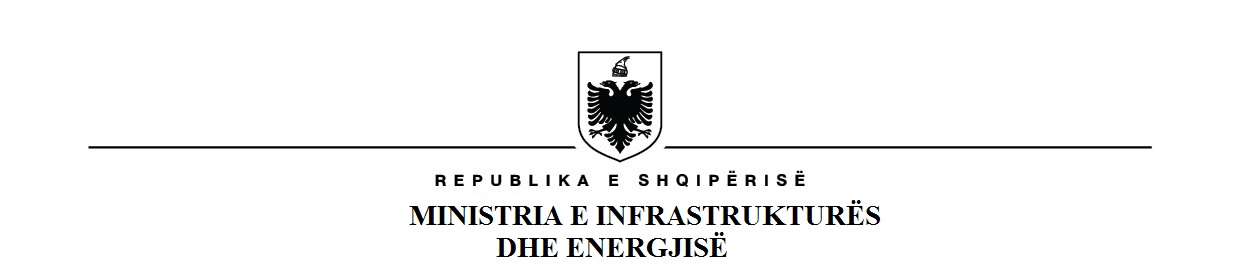  Nr._______Prot.,					  	                 Tiranë më ___/___/ 2021NJOFTIMI I KONTRATËS1. Emri dhe adresa e autoritetit kontraktorEmri 			Ministria e Infrastrukturës dhe EnergjisëAdresa			Rruga  “Abdi Toptani”, nr. 1, TiranëTel/Fax		+355 4 2222245E-mail			valbona.pepa@infrastruktura.gov.alFaqja e Internetit	www.infrastruktura.gov.al2.  Lloji i procedurës se prokurimit: “E Hapur –Mbi kufirin e lartë Monetar - prokurim publik me mjete elektronike”.3. Objekti i kontratës: “Ndërtimin e Tunelit të Llogarasë” në seksionin rrugor Orikum-Himarë pjesë e Autostradës SH8 (Vlorë - Sarandë)”4. Numri i referencës së procedurës: REF-98814-06-22-20215. Fondi limit: 18 967 810 952.08 ALL, (tetëmbëdhjetë miliard e nëntëqind e gjashtëdhjetë e shtatë milion e tetëqind e dhjetë mijë e nëntëqind e pesëdhjetë e dy pike zero tetë)lekë pa t.v.sh..6. Kohëzgjatja e kontratës ose afati kohor për ekzekutimin:  37 muaj nga lidhja e kontratës. 7- Afati i fundit për paraqitjen dhe hapjen e ofertave: 28.07.2021, ora 12.00 CETSEKRETARI I PËRGJITHSHËMViola HaxhiademiKonc. Valbona Pepa, Personi Përgjegjës 